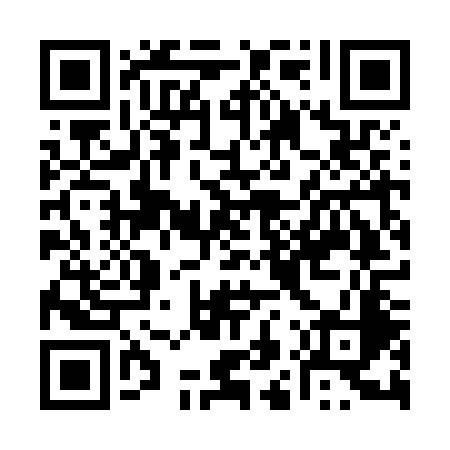 Prayer times for Bahia Blanca, ArgentinaWed 1 May 2024 - Fri 31 May 2024High Latitude Method: NonePrayer Calculation Method: Muslim World LeagueAsar Calculation Method: ShafiPrayer times provided by https://www.salahtimes.comDateDayFajrSunriseDhuhrAsrMaghribIsha1Wed6:227:521:063:576:197:452Thu6:237:531:063:566:187:443Fri6:247:541:063:556:177:434Sat6:247:551:063:546:167:425Sun6:257:561:063:536:157:416Mon6:267:571:063:526:147:407Tue6:277:581:063:526:137:398Wed6:277:591:063:516:127:389Thu6:288:001:053:506:117:3710Fri6:298:001:053:496:107:3611Sat6:308:011:053:486:097:3612Sun6:308:021:053:486:087:3513Mon6:318:031:053:476:077:3414Tue6:328:041:053:466:067:3315Wed6:338:051:053:456:067:3316Thu6:338:061:053:456:057:3217Fri6:348:071:063:446:047:3118Sat6:358:081:063:436:037:3119Sun6:358:081:063:436:027:3020Mon6:368:091:063:426:027:3021Tue6:378:101:063:426:017:2922Wed6:388:111:063:416:007:2923Thu6:388:121:063:416:007:2824Fri6:398:121:063:405:597:2825Sat6:398:131:063:405:597:2726Sun6:408:141:063:395:587:2727Mon6:418:151:063:395:587:2628Tue6:418:151:063:395:577:2629Wed6:428:161:073:385:577:2630Thu6:438:171:073:385:567:2531Fri6:438:181:073:385:567:25